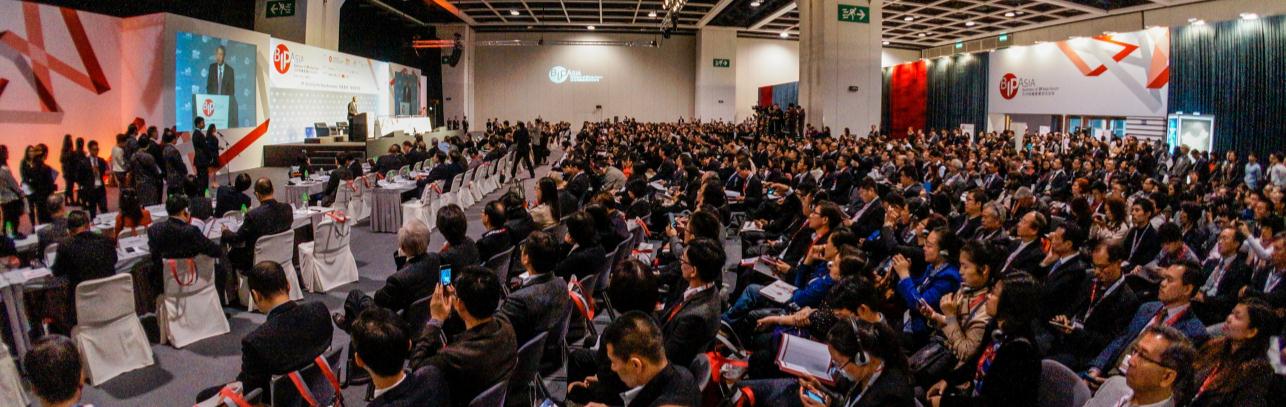                                                                                         4-5 December 2014            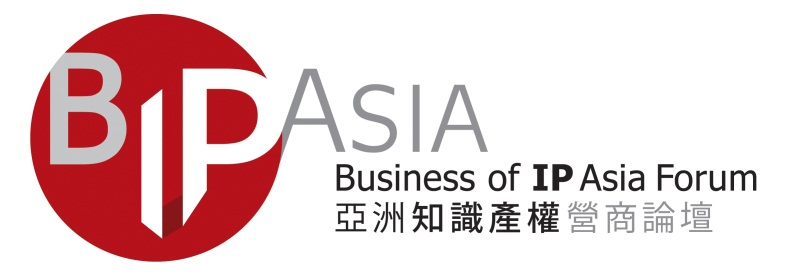  Hong Kong Convention & Exhibition Centre
www.bipasiaforum.com Business of IP Asia Forum
Intellectual Property : Powering Business ExpansionJointly organised by the Government of the HKSAR, HKTDC and Hong Kong Design Centre, the 4th Edition of Business of Intellectual Property Asia Forum (BIP Asia) 
is returning on 4-5 December 2014 with the exciting theme: “Intellectual Property: Powering Business Expansion”.  

Our Chief Executive, Mr C Y Leung, also emphasised in the 2014 Policy Address on promoting Hong Kong as the region’s IP business hub.  With the full support from the Government, the Forum last year had attracted over 1,700 industry players from 24 countries and regions to join, featuring 60 heavy-weight speakers to share their insights.                    
                     Click HERE for BIP Asia 2013 Video Highlight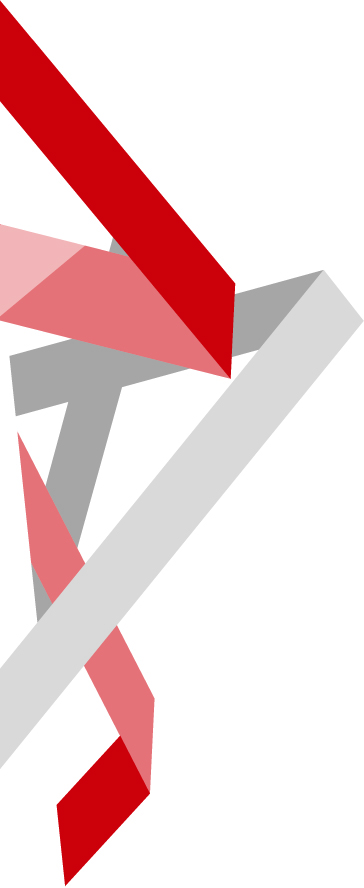 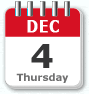 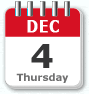 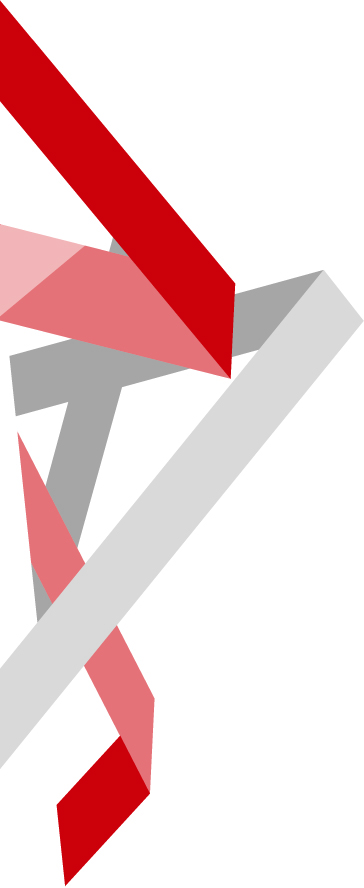 MARK YOUR DIARY on 4-5 December 2014! Stay Tuned @ www.bipasiaforum.com for the latest programme!Click here for online registration2014 STAR SPEAKERS2014 STAR SPEAKERS2014 STAR SPEAKERS2014 STAR SPEAKERS2014 STAR SPEAKERS2014 STAR SPEAKERS2014 STAR SPEAKERS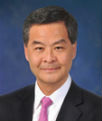 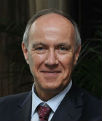 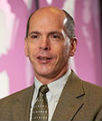 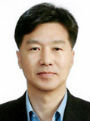 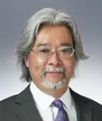 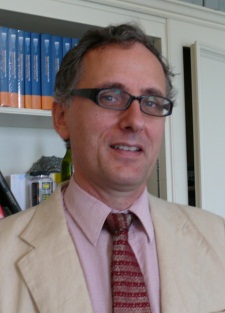 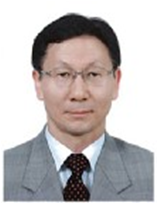 The Hon C Y Leung, GBM, GBS, JP
The Chief Executive
Hong Kong Special Administrative Region People’s Republic of ChinaMr. Francis Gurry
Director General
World Intellectual Property Organization (Geneva)Mr. Brian Hinman
Chief Intellectual Property Officer
Philips (Netherlands)Mr. Kwang Jun Kim
Senior Vice President and Chief Intellectual Property Officer
Samsung Display (Korea)Mr. Toshimoto Mitomo
Executive Vice President, Intellectual Property,
Sony Corporation
(New York)Mr. Antony Taubman Director, Intellectual Property Division, World Trade Organization (Geneva)Mr. Joo Sup KimVice President of Intellectual Property, 
LG ElectronicsWhat to Expect in BIP Asia 2014?What to Expect in BIP Asia 2014?70+ internationally renowned speakers to share invaluable insights 
2000+ IP industry players from HK, the Chinese Mainland and overseas 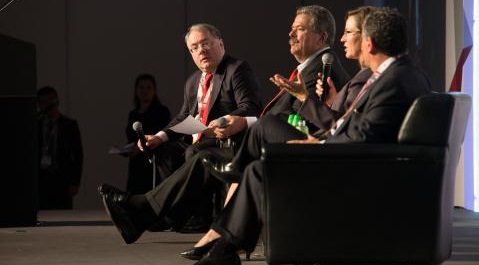 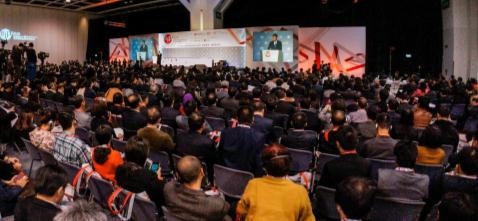 20 breakout sessions 
 - IP Practical Tips 
 - Industry Specific IPs
 - Sessions powered by IIPCC,
　ITTN and APAC Innovation SummitNetworking events to meet and greet your close and potential partnersAn expanded exhibition zone 
featuring key IP-related companies for IP and business consultations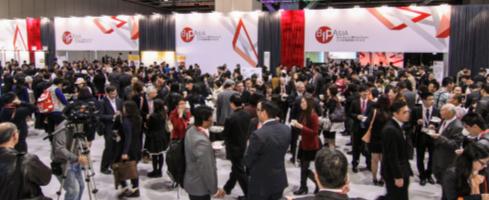 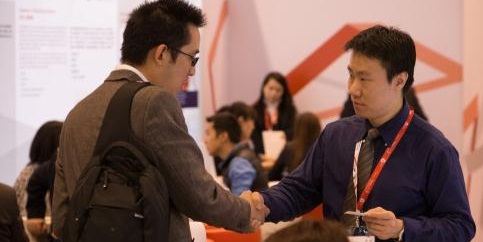 Speed networking sessions to quickly connect with more business contacts One-on-one business-matching meetings to explore cooperation opportunities* Register and pay in full on or before 31 October 2014 (Friday) to enjoy the discount.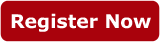 * Register and pay in full on or before 31 October 2014 (Friday) to enjoy the discount.Organisers:Organisers:Organisers: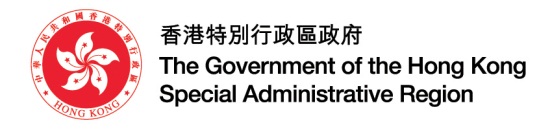 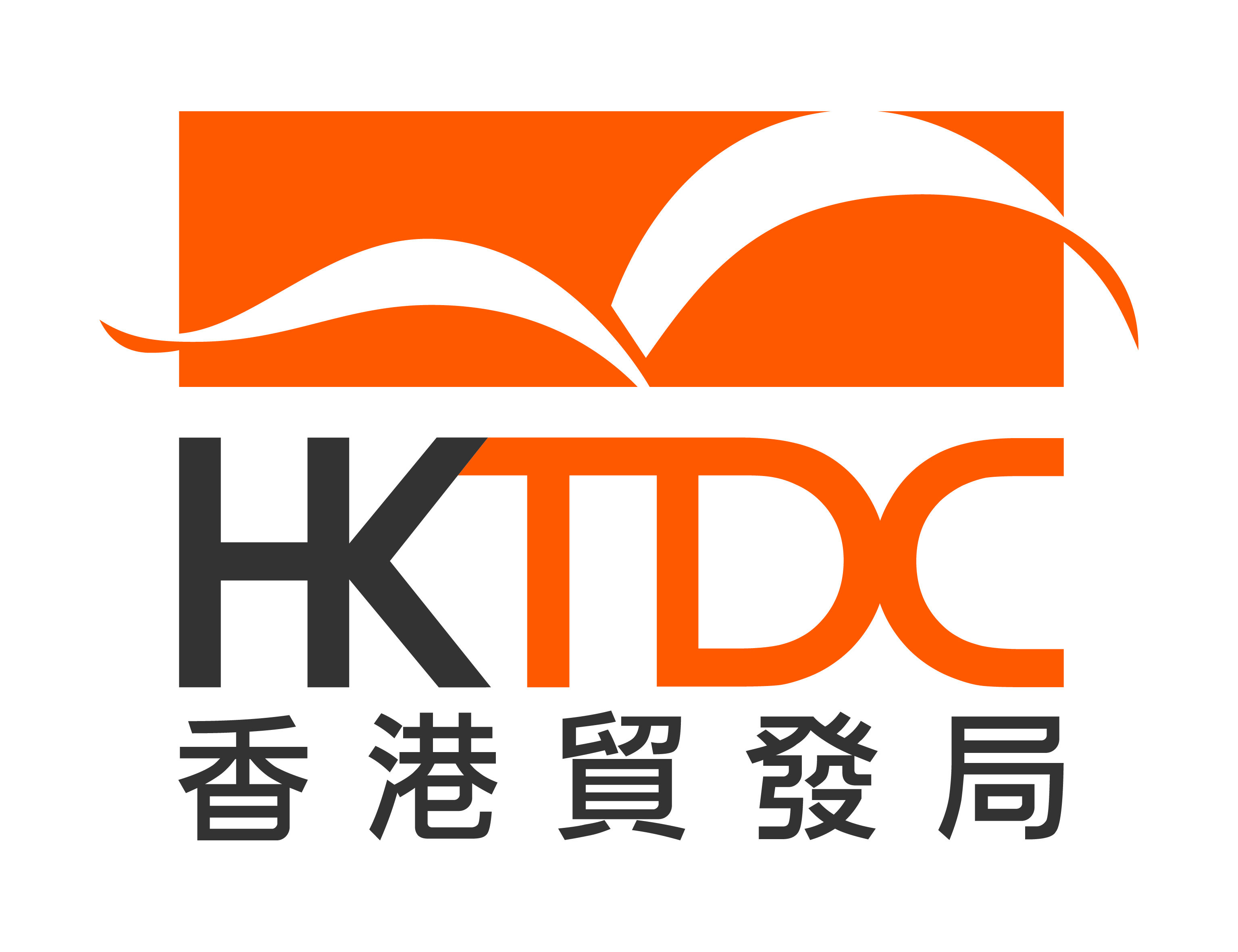 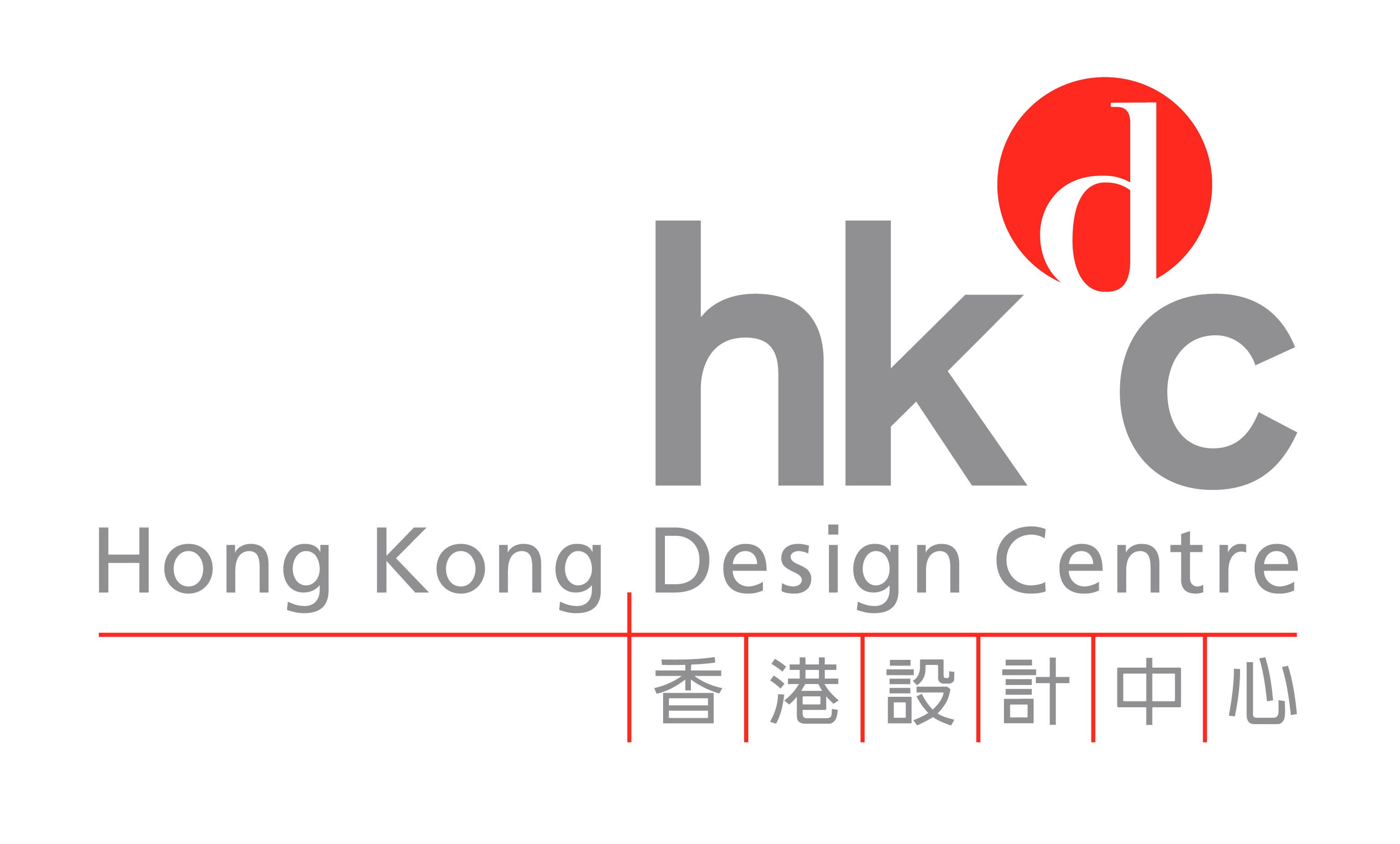 An Event of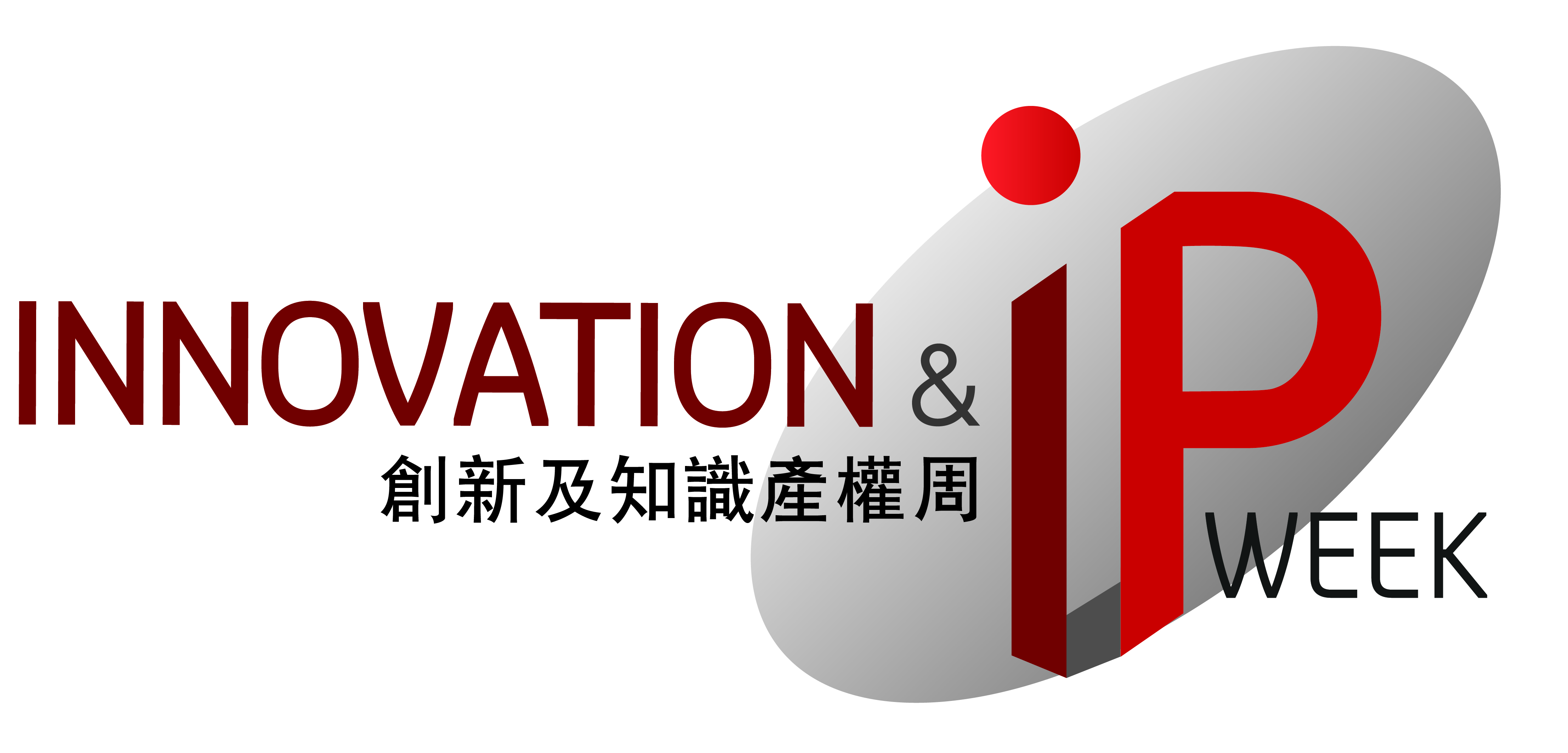 Enquiries:Enquiries:Enquiries:Mr. Hayens LukTel: (852) 2584 4011Email: hayens.hl.luk@hktdc.org